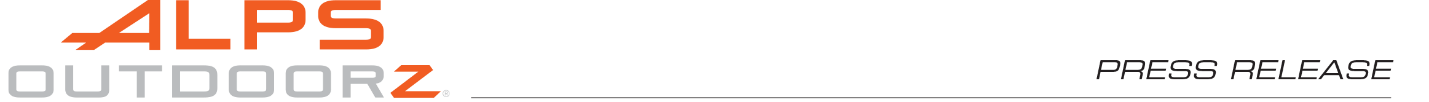 New ALPS OutdoorZ Enforcer Built for the Go-Anywhere Predator HunterNEW HAVEN, Mo. – Successful predator hunting is a definite ground game, requiring high mobility punctuated by long stretches of absolute stillness while working a set. The new Enforcer pack from ALPS OutdoorZ was developed to meet the rigorous demands of on-the-go predator hunters who need a comfortable means to haul gear plus sit at ease in any environment.The Enforcer wears like a conventional pack, with adjustable shoulder harnesses, sternum strap, and waist belt to accommodate warm or cold-weather clothing. Further reducing carry strain and fatigue is a thickly padded back panel featuring ventilation channels.The heart of the Enforcer system is a plush 3-inch memory foam seat and kickstand frame. The seat folds up behind the pack via two compression straps and secures out of the way while travelling. To use, simply lower the seat for a warm sit on even the coldest, hardest ground. As with the seat, the kickstand frame folds behind the pack yet can be quickly deployed to provide a comfortable back rest. The legs offer individual length adjustability to offer upright seating on uneven terrain. Large swivel feet at the base of each leg presses flat against uneven surfaces for a sure grip and to prevent sinking into soft soil. Both the seat and kickstand frame can be removed, allowing the pack to be used as a conventional daypack.In addition to the main cargo compartment and exterior front pockets, which are designed to accommodate calls, decoys, and everything you need for a day-long hunt, there are two large removable pockets integrated into the waistband. These pockets are subdivided with quick-access mesh pockets to stow small items. The left pocket includes a shotgun shell strap that holds six cartridges while the right pocket strap can secure 12 centerfire rifle cartridges. The tall pocket lids can be laid open while sitting to make reloading quick and easy.ALPS OutdoorZ Enforcer SpecificationsWeight: 7 lbs. 5 oz.Adjustable all-terrain support legsHydration compatible6 shotgun + 12 centerfire cartridge holdersRealtree Edge® camo patternFor more information about this and other innovative hunting solutions from ALPS OutdoorZ, visit http://www.alpsoutdoorz.com/.About ALPS Brands:Beginning in 1993 with the establishment of ALPS Mountaineering, ALPS Brands is a continuously growing and expanding group of companies dedicated to developing and manufacturing high quality, performance-driven outdoor products. Currently making up the ALPS Brands family of companies are ALPS Mountaineering, ALPS OutdoorZ, Cedar Ridge, Browning Camping and Hunting Blinds. ALPS OutdoorZ—the hunting gear moniker for ALPS Brands—made its mark over a decade ago by offering packs purposefully designed for remote wilderness hunting. Today, ALPS OutdoorZ products cover everything from day and expedition packs to waterfowl blinds and turkey hunting vests, as well as furniture, gun cases and sleeping bags.  ALPS OutdoorZ items are sold and distributed in the best camping, backpacking and outdoor dealers throughout the entire US and Canada. For more information, please visit www.alpsoutdoorz.comMedia Contact:Taylor Woodrufftaylor@mediadirectcreative.com